Africa: impact and adaptation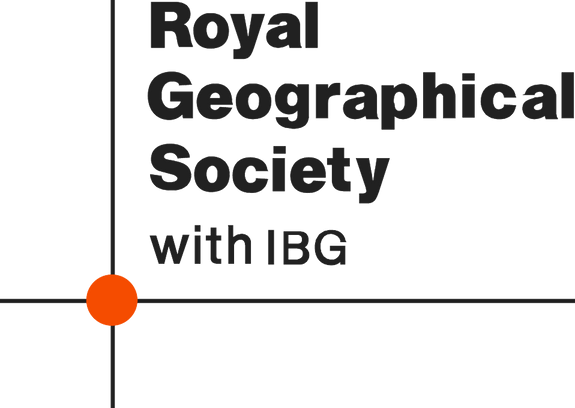 Adaptation?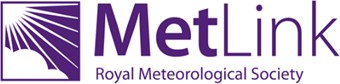 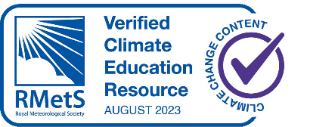 Adaptation?Migration impactAdaptation?Adaptation?High temperature climates impactBiodiversity loss impactCultural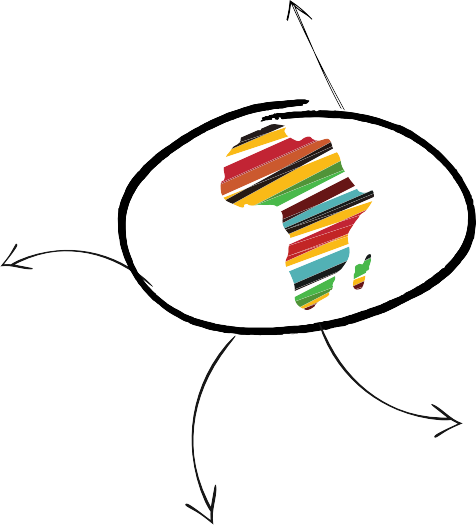 MortalityMorbidityFood systemsEnvironmentalHealth impactRainfall impactPoliticalSocioeconomicConflict impactHydropower	Water supplyAdaptation?Adaptation?Adaptation?Source: the IPCC WGII report on Climate Change 2022 Impacts, Adaptation and Vulnerability